Date: Wednesday 1 Sep 2021 (9.50 for 10am start)Venue: Teams Online Meeting10.00 – 10.05		Welcome, Apologies and Previous Minutes10.05 – 10.15		HSE/Adventure RMS Update10:15 – 11:30		SAPOE Business Updates			Chairs Update – Ali Dreyer			Treasurer Update – Alan Smith			SAPOE Projects Update‘Going Out There’ working group Update – Des BagshawOL Education Recovery Group & LA Data - Ali Dreyer‘Training’ working group – Bill Stephen & Training Team Comms & Website update – Natalie Polack11:30 – 11:50	Break (there will be a pause in the meeting to allow people to get away from the screen grab a coffee etc and then rejoin the same meeting)11:50 – 12:15	SAPOE Breakout 1	Share some of the challenges and solutions from your LA over the past year.What opportunities for Outdoor Learning have been created by the CV19 pandemic and 		what role can SAPOE play in supporting and developing them?12.20 – 12.45	SAPOE Breakout 2Please review the SAPOE position statement from January 2020 and discuss the priorities that SAPOE should focus on in 2021-22.  Propose top 3 priority areas of work.12:50 – 1:15	SAPOE Breakout 3Considering the budget outlined earlier in the meeting and the previous discussions what would you prioritise in the SAPOE budget for 2021-22?1.15 – 1.30	Discussion Summary and Wrap Up 1.30 – 1.45pm	Who We Work WithUpdates from partners - SAAF 1.45pm		AOB, Wrap up and Finish by 2pmScottish Advisory Panel for Outdoor Education (SAPOE) - Meeting
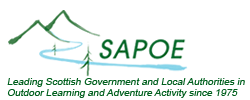 